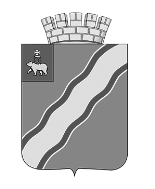 ДУМАКРАСНОКАМСКОГО ГОРОДСКОГО ОКРУГАПЕРМСКОГО КРАЯI СОЗЫВАРЕШЕНИЕ23.10.2019							          	                                      № 163Об утверждении Положения о комиссии по соблюдению требований к должностному поведению депутатов Думы Краснокамского городского округа и урегулированию конфликта интересовВ соответствии с Федеральными законами от 06 октября 2003 г. № 131-ФЗ «Об общих принципах организации местного самоуправления в Российской Федерации», от 25 декабря 2008 г. № 273-ФЗ «О противодействии коррупции», указом Президента Российской Федерации от 01 июля 2010 г. № 821 «О комиссиях по соблюдению требований к служебному поведению федеральных государственных служащих и урегулированию конфликта интересов», указом губернатора Пермского края от 28 февраля 2019 г. № 26 «Об отдельных вопросах в сфере противодействия коррупции в отношении лиц, замещающих должности главы местной администрации по контракту, муниципальные должности Пермского края, внесении изменений в отдельные указы губернатора Пермского края в сфере профилактики коррупции и о признании утратившими силу отдельных указов губернатора Пермского края», Уставом Краснокамского городского округа Пермского краяДума Краснокамского городского округа РЕШАЕТ:Утвердить прилагаемое Положение о комиссии по соблюдению требований к должностному поведению депутатов Думы Краснокамского городского округа и урегулированию конфликта интересов согласно приложению 1.Создать и утвердить состав комиссии по соблюдению требований к должностному поведению депутатов Думы Краснокамского городского округа и урегулированию конфликта интересов (далее - комиссия) согласно приложению 2.Признать утратившими силу следующие решения:- решение Земского Собрания Краснокамского муниципального района от 27 апреля 2016 г. № 50 «О порядке рассмотрения вопросов, касающихся соблюдения депутатами Земского Собрания Краснокамского муниципального района ограничений и запретов, исполнения ими обязанностей, установленных Федеральным законом от 25.12.2008 № 273-ФЗ «О противодействии коррупции» и другими федеральными законами»;- решение Земского Собрания Краснокамского муниципального района от 25 мая 2016 г. № 69 «О внесении изменений в Порядок рассмотрения вопросов, касающихся соблюдения депутатами Земского Собрания Краснокамского муниципального района ограничений и запретов, исполнения ими обязанностей, установленных Федеральным законом от 25.12.2008 № 273-ФЗ «О противодействии коррупции» и другими федеральными законами, утвержденный решением Земского Собрания Краснокамского муниципального района от 27.04.2016 № 50»;- решение Земского Собрания Краснокамского муниципального района от 31 августа 2016 г. № 102 «О внесении изменений в Порядок рассмотрения вопросов, касающихся соблюдения депутатами Земского Собрания Краснокамского муниципального района ограничений и запретов, исполнения ими обязанностей, установленных Федеральным законом от 25.12.2008 № 273-ФЗ «О противодействии коррупции» и другими федеральными законами, утвержденный решением Земского Собрания Краснокамского муниципального района от 27.04.2016 № 50»; - решение Земского Собрания Краснокамского муниципального района  от 06 марта 2018 г. № 32 «О внесении изменений в Порядок рассмотрения вопросов, касающихся соблюдения депутатами Земского Собрания Краснокамского муниципального района ограничений и запретов, исполнения ими обязанностей, установленных Федеральным законом от 25.12.2008 № 273-ФЗ «О противодействии коррупции» и другими федеральными законами, утвержденный решением Земского Собрания Краснокамского муниципального района от 27.04.2016 № 50»;- решение Земского Собрания Краснокамского муниципального района от 27 апреля 2016 г. № 49 «Об утверждении Порядка уведомления депутатами Земского Собрания Краснокамского муниципального района о возникновении личной заинтересованности при осуществлении своих полномочий, которая приводит или может привести к конфликту интересов».	4. Руководителю аппарата Думы Краснокамского городского округа И.В. Лузиной ознакомить депутатов Думы Краснокамского городского округа с настоящим решением под подпись.5. Настоящее решение подлежит опубликованию в специальном выпуске «Официальные материалы органов местного самоуправления Краснокамского городского округа» газеты «Краснокамская звезда» и размещению на официальном сайте Краснокамского городского округа в сети Интернет www.krasnokamsk.ru.6. Контроль за исполнением настоящего решения возложить на комиссию по социальной политике Думы Краснокамского городского округа (Д.В.Бабкин).Глава городского округа -                                   Председатель Думыглава администрации Краснокамского              Краснокамского городского округагородского округа                                                                                        И.Я.Быкариз                                                  Ю.М.ТрухинПриложение 1к решению Думы Краснокамскогогородского округаот 23.10.2019 № 163 ПОЛОЖЕНИЕ о комиссии по соблюдению требований к должностному поведению депутатов Думы Краснокамского городского округа и урегулированию конфликта интересов1. Настоящее Положение о комиссии по соблюдению требований к должностному поведению депутатов Думы Краснокамского городского округа и урегулированию конфликта интересов (далее - Положение) определяет процедуру рассмотрения вопросов, касающихся соблюдения депутатами Думы Краснокамского городского округа (далее – депутаты) ограничений и запретов, исполнения ими обязанностей, которые установлены Федеральными законами от 06 октября 2003 г. № 131-ФЗ «Об общих принципах организации местного самоуправления в Российской Федерации», от 25 декабря 2008 г. № 273-ФЗ «О противодействии коррупции» и другими федеральными законами, включая требования об урегулировании конфликта интересов.2. Рассмотрение вопросов, указанных в пункте 1 настоящего Положения, осуществляется комиссией по соблюдению требований к должностному поведению депутатов Думы Краснокамского городского округа и урегулированию конфликта интересов (далее - комиссия).3. Комиссия состоит из председателя комиссии, заместителя председателя комиссии, секретаря и членов комиссии.4. Состав комиссии формируется таким образом, чтобы исключить возможность возникновения конфликта интересов, который мог бы повлиять на принимаемые комиссией решения. При возникновении прямой или косвенной личной заинтересованности члена комиссии, которая может привести к конфликту интересов при рассмотрении вопроса, включенного в повестку дня заседания комиссии, он обязан до начала заседания заявить об этом. В этом случае соответствующий член комиссии не принимает участия в рассмотрении указанного вопроса.В состав комиссии включаются представители научных организаций и образовательных учреждений среднего, высшего и дополнительного образования без указания персональных данных, деятельность которых связана с муниципальной (государственной) службой.5. Основаниями для проведения заседания комиссии являются:5.1. информация о фактах нарушений депутатами ограничений и запретов, исполнения ими обязанностей, указанных в пункте 1 настоящего Положения, представленная в письменном виде в адрес комиссии:- правоохранительными и другими государственными органами;- постоянно действующими руководящими органами политических партий и зарегистрированных в соответствии с законом иных общероссийских общественных объединений, не являющихся политическими партиями, а также региональных отделений политических партий, межрегиональных и региональных общественных объединений;- Общественной палатой Российской Федерации, Общественной палатой Пермского края;- общероссийскими и краевыми средствами массовой информации,а также мотивированное заключение и иные материалы, полученные в ходе предварительного рассмотрения информации.5.2. поступившее в комиссию уведомление депутата о возникновении личной заинтересованности при исполнении должностных обязанностей, которая приводит или может привести к конфликту интересов, а также мотивированное заключение и иные материалы, полученные в ходе предварительного рассмотрения уведомления.Уведомление о возникновении личной заинтересованности при исполнении должностных обязанностей, которая приводит или может привести к конфликту интересов, оформляется в письменном виде и подается на имя председателя комиссии.6. Информация анонимного характера не может служить основанием для проведения заседания комиссии.7. Дата, время и место проведения заседания комиссии определяются председателем комиссии в течение десяти дней со дня поступления информации или уведомления в комиссию. Дата проведения заседания комиссии не может быть назначена позднее шестидесяти дней со дня поступления информации или уведомления в комиссию.8. Руководитель аппарата Думы Краснокамского городского округа осуществляет предварительное рассмотрение информации, поступившей в соответствии с пунктом 5.1. настоящего Положения, а также уведомлений, указанных в пункте 5.2. настоящего Положения, и по результатам их рассмотрения на каждое из них подготавливает мотивированное заключение.При подготовке мотивированного заключения руководитель аппарата Думы Краснокамского городского округа имеет право получать в установленном порядке от депутатов, представивших в соответствии с пунктом 5.2. настоящего Положения уведомление, необходимые пояснения, направлять в установленном порядке запросы в федеральные государственные органы, органы государственной власти субъектов Российской Федерации, органы местного самоуправления и заинтересованные организации.Уведомление, информация, а также заключение и другие материалы в течение семи рабочих дней со дня поступления уведомления или информации представляются председателю комиссии. В случае направления запросов уведомление, информация, а также заключение и другие материалы представляются председателю комиссии в течение 45 дней со дня поступления уведомления или информации. Указанный срок может быть продлен, но не более чем на 30 дней.9. Мотивированные заключения, указанные в пункте 12 настоящего Положения, должны содержать:9.1. информацию, поступившую в соответствии с пунктом 5.1. настоящего Положения, а также изложенную в уведомлении, указанном в пункте 5.2. настоящего Положения;9.2. информацию, полученную от государственных органов, органов местного самоуправления и заинтересованных организаций на основании запросов;9.3. мотивированный вывод по результатам предварительного рассмотрения информации, поступившей в соответствии с пунктом 5.1. настоящего Положения, изложенной в уведомлении, указанном в пункте 5.2. настоящего Положения, а также рекомендации для принятия одного из решений в соответствии с пунктами 22-23 настоящего Положения или иного решения.10. Председатель комиссии вправе принять решение об отсутствии оснований для рассмотрения на заседании комиссии путем наложения соответствующей резолюции на мотивированном заключении в случае, если:10.1. указанная информация была ранее предметом рассмотрения комиссией, которой было вынесено соответствующее решение, и в представленной информации отсутствуют новые обстоятельства, ранее не рассмотренные комиссией;10.2. в мотивированном заключении, подготовленном по итогам рассмотрения информации, поступившей в соответствии с пунктом 5.1. настоящего Положения, содержится вывод об отсутствии признаков нарушений депутатами требований антикоррупционного законодательства, указанных в пункте 1 настоящего Положения;10.3. в уведомлении, указанном в пункте 5.2. настоящего Положения, и в подготовленном по результатам его рассмотрения мотивированном заключении содержатся достаточные основания, позволяющие сделать вывод, что при исполнении должностных обязанностей лицом, представившим уведомление, конфликт интересов или возможность его возникновения отсутствует либо приняты все необходимые меры по его предотвращению и (или) урегулированию.11. В ходе подготовки к заседанию комиссией анализируется уведомление, информация, представленная в комиссию, а также иные материалы, дополнительно поступившие из других источников.12. В случае необходимости комиссия вправе:- беседовать с депутатом;- запрашивать письменные пояснения у депутата;- направлять запросы и получать в установленном порядке необходимые материалы от федеральных государственных органов, государственных органов Пермского края, территориальных органов федеральных государственных органов, органов местного самоуправления Пермского края, предприятий, учреждений и иных организаций, общественных объединений;- приглашать на заседания комиссии представителей федеральных государственных органов, государственных органов Пермского края, территориальных органов федеральных государственных органов, органов местного самоуправления Пермского края, предприятий, учреждений и иных организаций, общественных объединений, физических лиц.13. Секретарь комиссии обязан письменно уведомить депутата о дате, времени и месте проведения заседания не позднее пяти рабочих дней до дня соответствующего заседания.14. Заседания комиссии проводит председатель комиссии, а в его отсутствие либо по его поручению - заместитель председателя комиссии. Члены комиссии участвуют в заседаниях комиссии персонально.15. Заседание комиссии считается правомочным, если на нем присутствует не менее двух третей от общего числа членов комиссии. Проведение заседания с участием только членов комиссии, замещающих муниципальные должности и должности муниципальной службы, недопустимо.16. На заседание комиссии приглашается депутат. Заседание комиссии проводится в присутствии депутата, в отношении которого рассматривается вопрос о соблюдении требований об урегулировании конфликта интересов. О намерении лично присутствовать на заседании комиссии депутат указывает в уведомлении.Заседание комиссии может проводиться в отсутствие депутата в случае:а) если в уведомлении не содержится указания о намерении депутата лично присутствовать на заседании комиссии;б) если депутат, намеревающийся лично присутствовать на заседании комиссии и надлежащим образом извещенный о времени и месте его проведения, не явился на заседание комиссии.17. Депутат вправе:а) давать пояснения в письменной форме по рассматриваемому комиссией вопросу;б) представлять в комиссию дополнительные материалы и давать по ним пояснения в письменной форме;в) обращаться в комиссию с ходатайством о проведении с ним беседы по рассматриваемому вопросу до заседания комиссии;г) присутствовать на заседании комиссии, давать пояснения, задавать вопросы участникам комиссии, отвечать на вопросы участников комиссии.Отсутствие депутата на заседании комиссии не является препятствием для проведения заседания и принятия комиссией решения.18. На заседании комиссии заслушиваются пояснения депутата (с его согласия) и иных лиц, рассматриваются материалы по существу предъявляемых претензий и другие материалы.19. В случае принятия комиссией решения об отложении заседания комиссии основания и мотивы такого решения должны быть отражены в протоколе заседания комиссии.Если заседание комиссии откладывается, комиссия должна определить в своем решении новые дату и время проведения заседания комиссии. 20. Решения комиссии по вопросам, указанным в пункте 1 настоящего Положения, принимаются открытым голосованием простым большинством голосов присутствующих на заседании членов комиссии. При равенстве числа голосов, голос председательствующего на заседании комиссии является решающим. 21. Решение комиссии принимается в виде протокола, подписанного всеми членами комиссии. Выписка из протокола заседания комиссии в течение десяти рабочих дней направляется депутату, в отношении которого принято решение.В протоколе заседания комиссии указываются:а) дата заседания комиссии, фамилии, имена, отчества членов комиссии и других лиц, присутствующих на заседании;б) формулировка каждого из рассматриваемых на заседании комиссии вопросов с указанием фамилии, имени, отчества, должности депутата, в отношении которого рассматривается вопрос о соблюдении требований к служебному поведению и (или) требований об урегулировании конфликта интересов;в) предъявляемые к депутату претензии, материалы, на которых они основываются;г) содержание пояснений депутата и других лиц по существу предъявляемых претензий;д) фамилии, имена, отчества выступивших на заседании лиц и краткое изложение их выступлений;е) источник информации, содержащей основания для проведения заседания комиссии, дата поступления информации в Думу Краснокамского городского округа;ж) другие сведения;з) результаты голосования;и) решение и обоснование его принятия.22. По итогам рассмотрения вопросов, указанных в пункте 5.1 настоящего Положения, комиссия принимает одно из следующих решений:а) установить факт отсутствия нарушения;б) установить факт нарушения; инициировать вопрос о досрочном прекращении полномочий депутата Думы Краснокамского городского округа.23. По итогам рассмотрения уведомления, указанного в пункте 5.2 настоящего Положения, комиссия принимает одно из следующих решений:а) признать, что при исполнении должностных обязанностей депутатом, представившим уведомление, конфликт интересов отсутствует;б) признать, что при исполнении должностных обязанностей депутатом, представившим уведомление, личная заинтересованность приводит или может привести к конфликту интересов. В этом случае комиссия рекомендует депутату, представившему уведомление, принять меры по предотвращению или урегулированию конфликта интересов. О принятом решении комиссия уведомляет Думу Краснокамского городского округа.в) признать, что депутатом, представившим уведомление, не соблюдались требования об урегулировании конфликта интересов, инициировать вопрос о досрочном прекращении полномочий депутата.24. Члены комиссии и лица, участвовавшие в ее заседании, не вправе разглашать сведения, ставшие им известными в ходе работы комиссии.25. Член комиссии, не согласный с принятым решением, вправе в письменном виде изложить свое мнение, которое подлежит обязательному приобщению к протоколу заседания комиссии.Приложение 2к решению Думы Краснокамскогогородского округаот 23.10.2019 № 163СОСТАВкомиссии по соблюдению требований к должностному поведению депутатов Думы Краснокамского городского округа и урегулированию конфликта интересовФИО                                       - представитель (представители) научных организаций           и образовательных учреждений среднего, высшего и        дополнительного профессионального образования,      деятельность которых связана с муниципальной        (государственной) службой (по согласованию) ТрухинЮрий Михайлович- председатель Думы Краснокамского городского округа, председатель комиссииНовиковГригорий Павлович- заместитель председателя Думы Краснокамского городского округа, заместитель председателя комиссии;Базарова Юлия ВикторовнаЛузинаИрина Валерьевна- консультант по правовым вопросам Думы Краснокамского городского округа, секретарь комиссии;- руководитель аппарата Думы Краснокамского городского округа, член комиссии;Науменко  Юрий НиколаевичПаньков Александр Владимирович- депутат Думы Краснокамского городского округа, член комиссии;- депутат Думы Краснокамского городского округа, член комиссии;ЖернаковаОльга Семеновна- руководитель аппарата администрации Краснокамского городского округа, член комиссии (по согласованию)Богомягкова Марина Алексеевна- председатель Контрольно-счетной палаты Краснокамского городского округа, член комиссии